Papyrus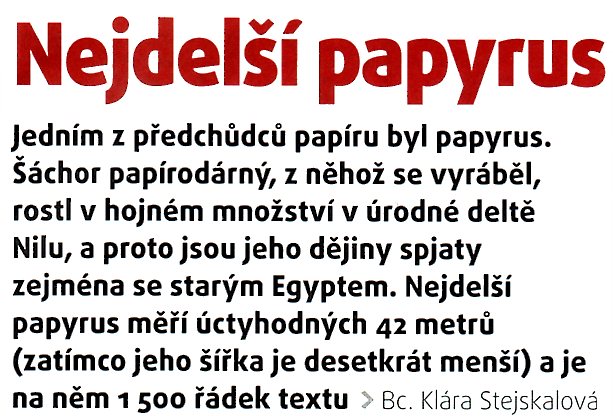 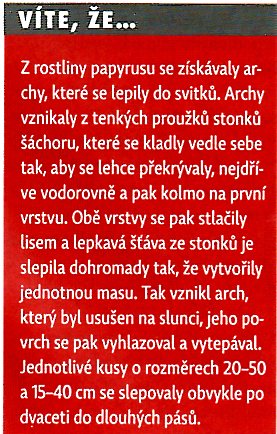 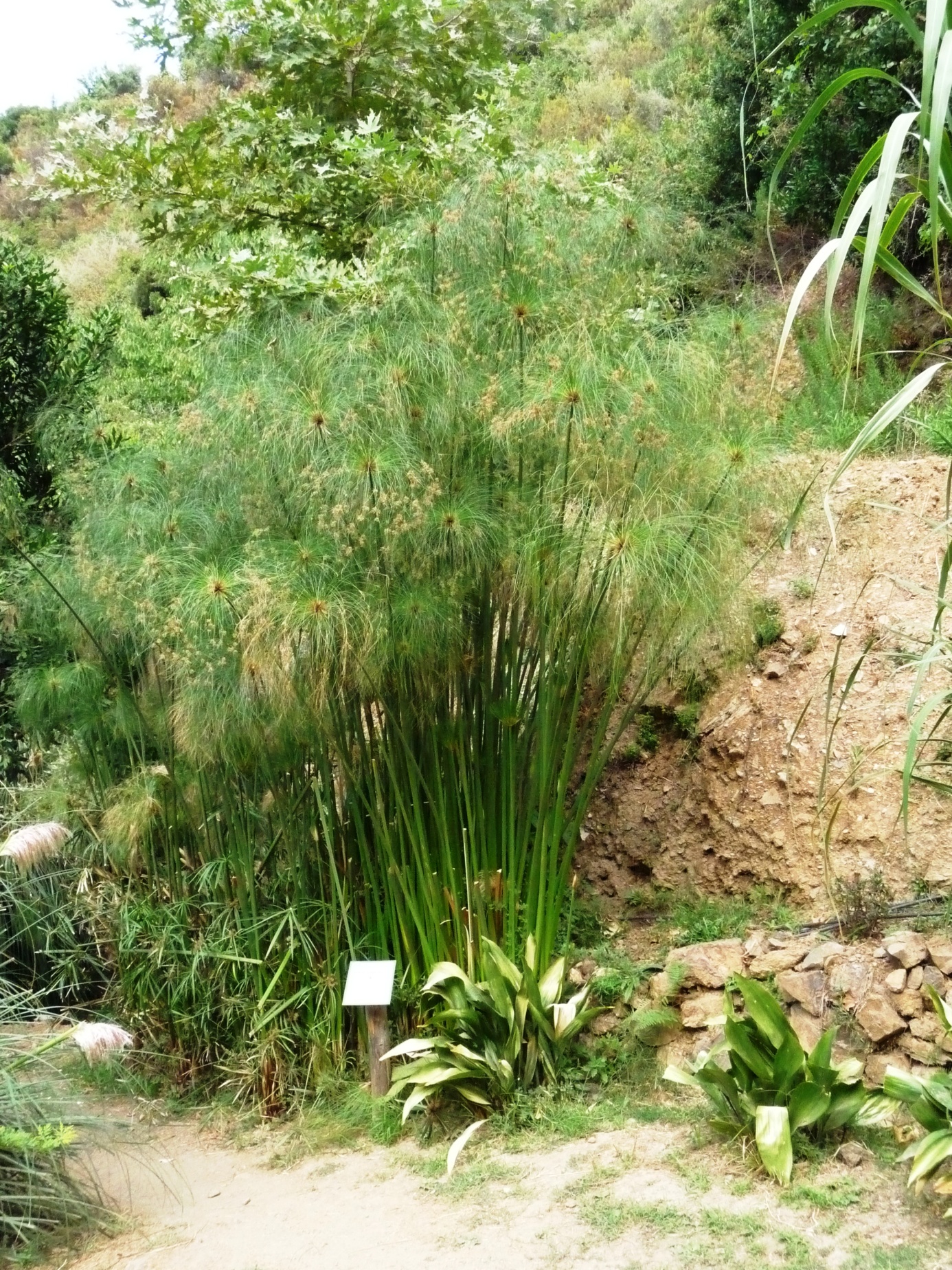 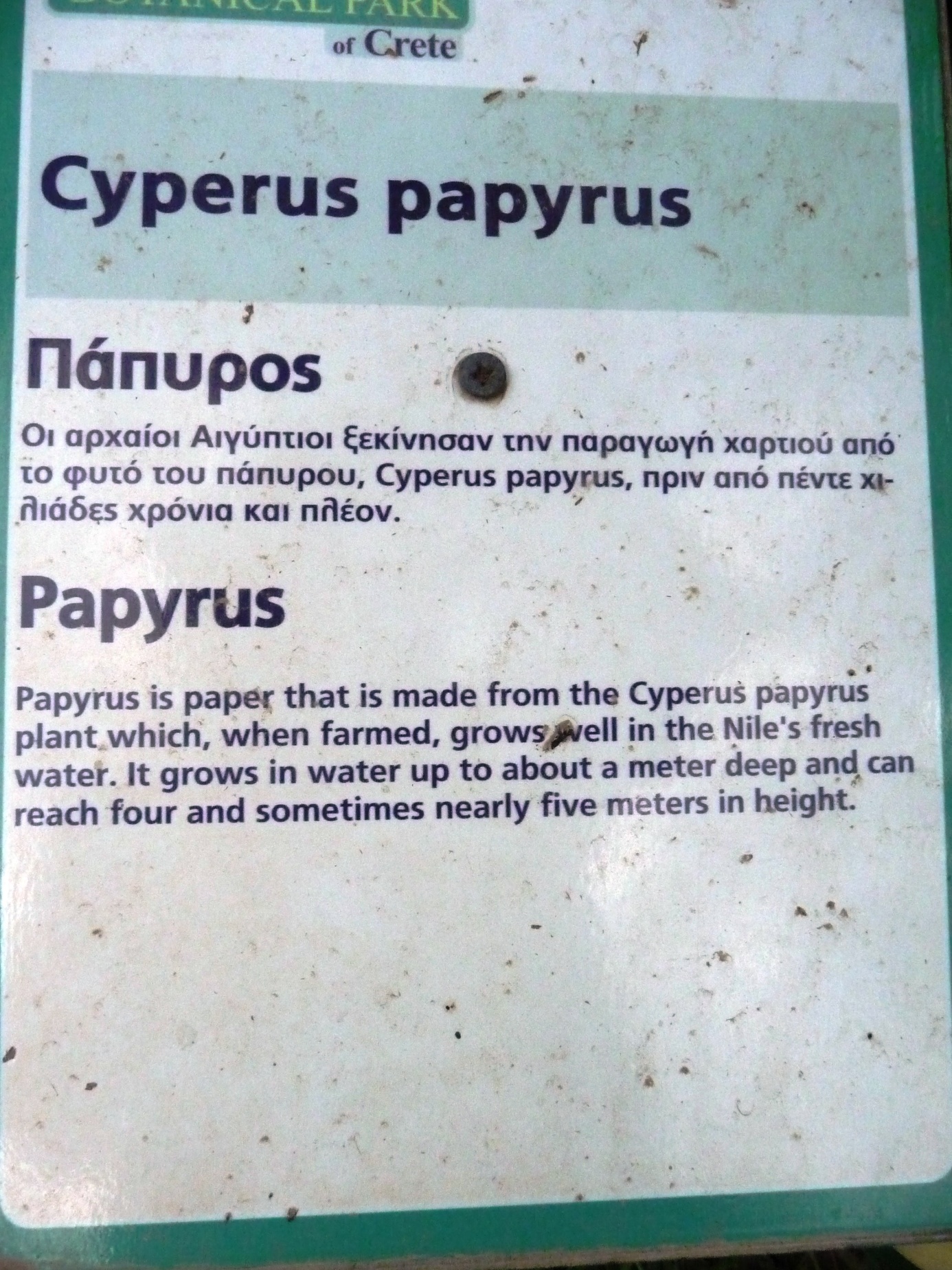 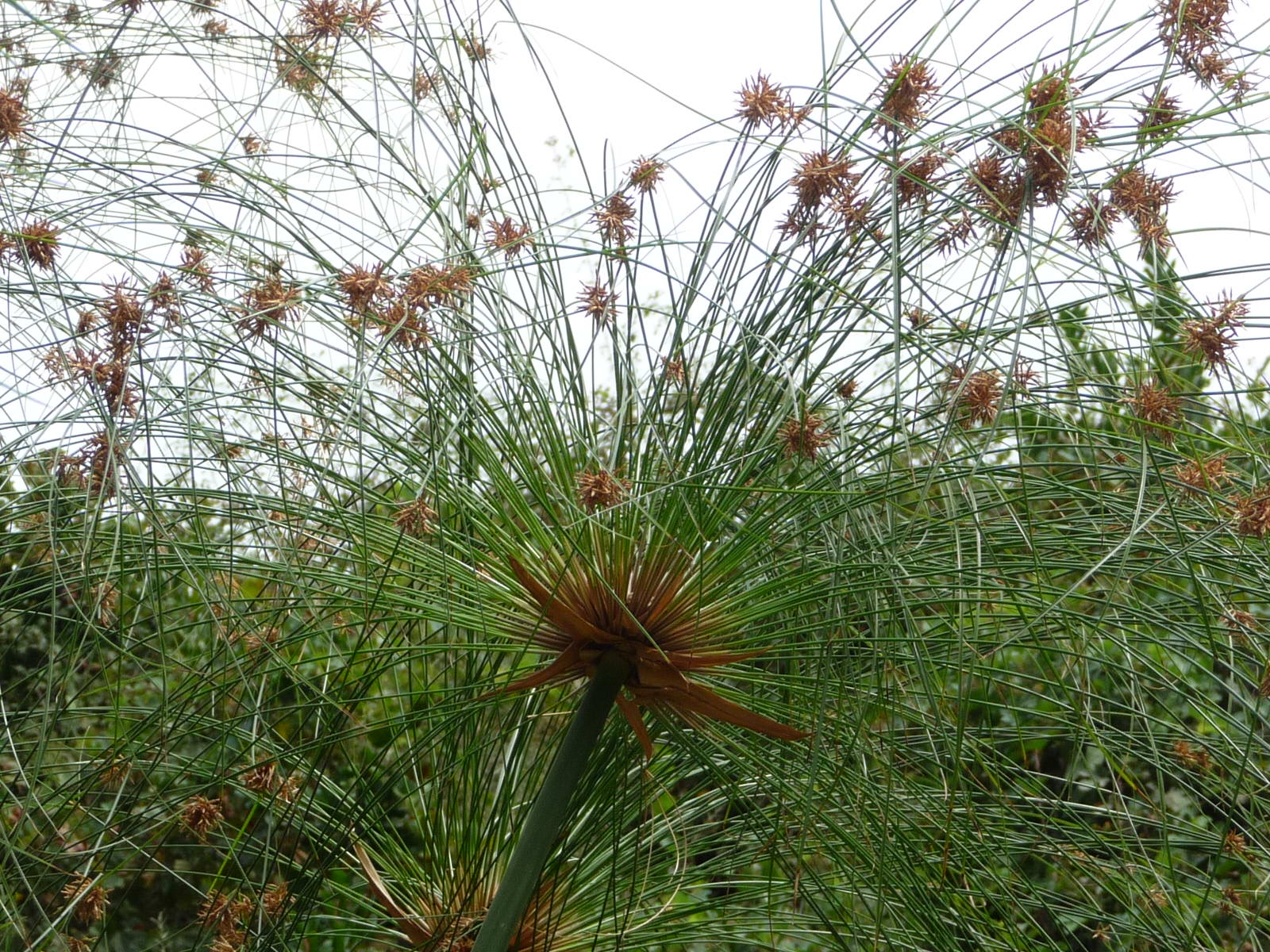 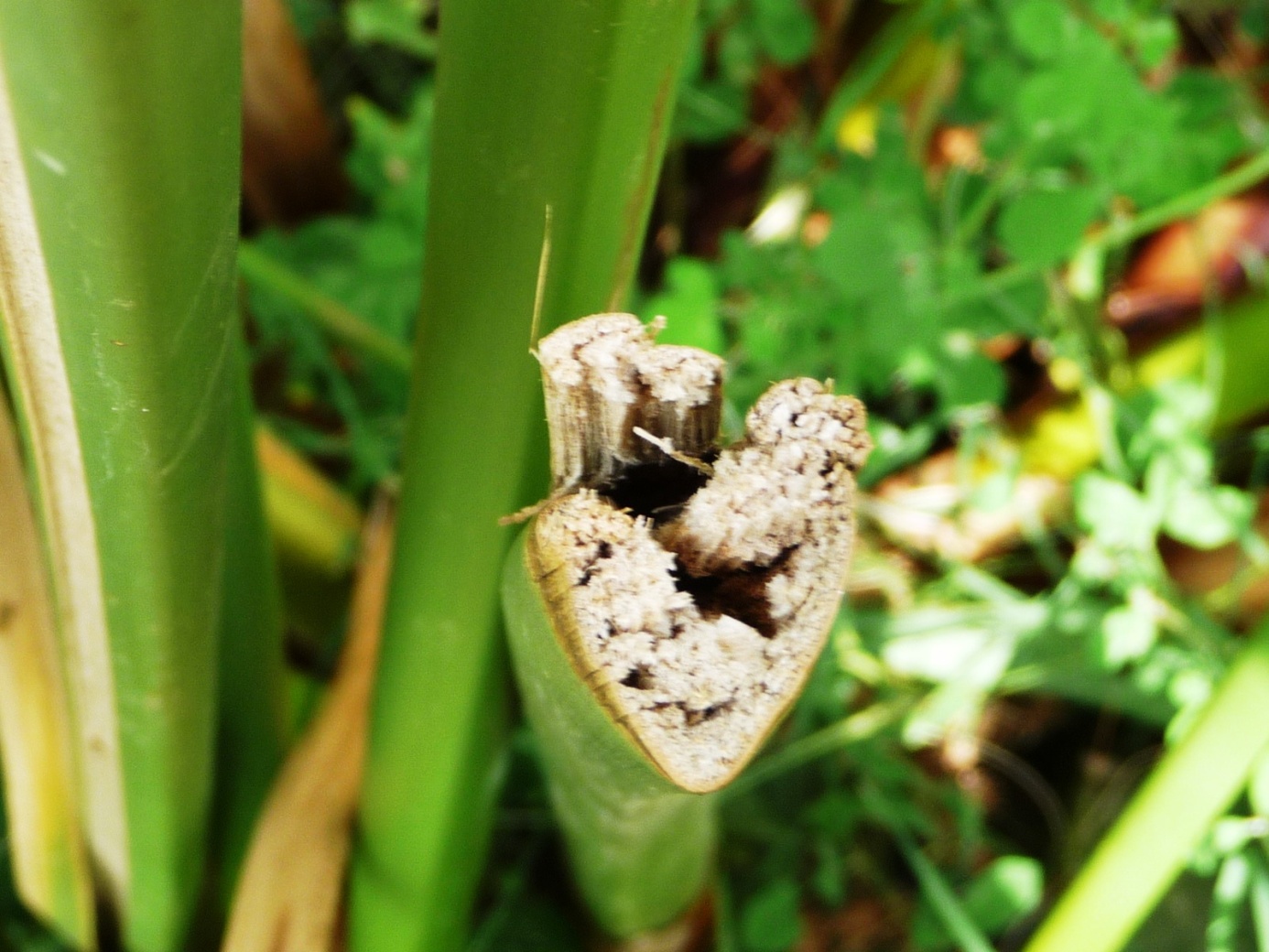 